Publicado en España el 01/07/2022 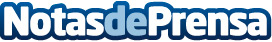 Total Renting señala que el servicio de renting es más barato que la compra de coches de segunda manoDistintos factores favorecen la opción del renting frente a la adquisición de vehículos de segunda manoDatos de contacto:Total Renting91 005 40 50Nota de prensa publicada en: https://www.notasdeprensa.es/el-renting-es-mas-barato-que-los-coches-de Categorias: Nacional Finanzas Automovilismo Industria Automotriz http://www.notasdeprensa.es